       MARLDON PARISH COUNCIL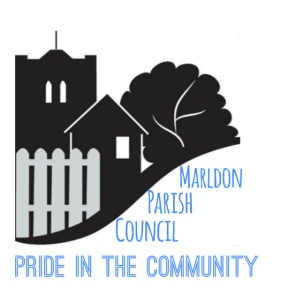 PARISH COUNCIL MEETING TUESDAY  4th MAY  2021 @  7.15pmPlease note under the Openness of Local Government Bodies Regulations 2014 this meeting has been advertised as a ‘virtual’ Meeting as permitted by the Local Authorities (Coronavirus) (Flexibility of Local Authority Police and Crime Panel Meetings) (England and Wales) Regulations 2020 No.392.  Dear Councillors, You are hereby summoned to attend a Meeting of Marldon Parish Council on TUESDAY 4TH MAY   2021 @ 7.15pm – Councillors ONLY - please sign in by 7pm if possible, to ensure we can address any technical issues prior to the start of the meeting.  PUBLIC FORUM  7.15pm to 7.30pmPlease also note, the Virtual Meeting & Public Forum Protocol will be in operation at this meeting: NEW PROTOCOL - QUESTIONS TO BE RECEIVED BY THE CLERK NO LATER THAN 5pm on Thursday 29th April 2021 – no questions will be taken from the floor.** 7.15pm  - Short Presentation by TRAYE **AGENDA:(Chairman to call the meeting proper)1.     Apologies:2.     Declaration of Interest3.     Chairman’s Welcome4.     Approval of the Minutes of 12TH April 20215.     Clerk’s Report: Monthly Finance statement, Village Ranger update, Casual Vacancy Update, Correspondence, Misc, Legislation Update..Police Report.  Public Questions and Representations.6.     Torfield Play Park Update:  The Chairman/The Clerk7.     Jubilee Meadow : Chairman/The Clerk8.     Public Consultation/Newsletter: Update – The Clerk 9.     Planning Applications received:  Please check online for further details using the reference numbers below and insert into the SHDC Planning Portal. 	      REF: 1185/21/HHO –  34 Meadow Park – room in dormer.       REF:  0611/21/HHO – 36 Brockhurst Park – 2 Storey extention.  10.   COMPTON Report: Cllr. OliphantSuspend Standing Orders11.   County Report/District Report – 3 minutes per Councillor. (Cllr. Hawkins/Cllr. Pennington)Reinstate Standing Orders12.  CONFIDENTIAL MATTERS. Legal Update & Report. (Public, Press and guests will be requested to leave).13.  Business at the Discretion of the Chairman / MEG Report14.  Date of Next Meeting:  dependent on new legislation.  Provisional Date: Monday 14th June 2021 – Venue/Virtual to be decided. Emergency Plan will run ongoing. Susie WattParish Clerk (the Proper Officer) & Responsible Financial OfficerDate: 27th  April 2021ZOOM ACCESS DETAILS:Topic: FULL PARISH COUNCIL MEETING
Time: May 4, 2021 11:00 PM LondonJoin Zoom Meeting
https://zoom.us/j/97758524609?pwd=Z1IrUkc5S2tRVndLd0VESGRZTEUzQT09Meeting ID: 977 5852 4609
Passcode: 859463